Значение  биоэнергопластики  в  оказаниипомощи  детям  с  проблемами  речевого  развития.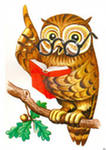 Важнейшей  проблемой  развития педагогических  технологий  на  современном  этапе  является  увеличение  количества детей  с  речевой  патологией.В исследованиях  ученых  Института  физиологии  детей  и  подростков  А.П.  Кольцовой, Е.И. Исениной  отмечена  связь  интеллектуального  и  речевого  развития  ребенка  со  степенью  сформированности  у  него  пальцевой  моторики. В литературе  последних  лет  описаны  приемы  развития  мелкой  моторики  (с  задержкой  речевого  развития – Жукова Н.С., Мастюкова Е.М., Филичева Н.А., с  заиканием – Белякова Л.И., Рычкова Н.А., с  дизартрией – Лопатина Р.В., Серебрякова Н.В.).Все  авторы  отмечают  взаимозависимость  речевой  и  моторной  деятельности, стимулирующую  роль  тренировки  тонких  движений  пальцев. Новым  и  интересным  направлением  этой  работы  является  биоэнергопластика.  В своих консультациях, я рассказывала, что такое биоэнергопластика, но напомним еще раз биоэнергопластика – это  соединение  движений  артикуляционного  аппарата  с  движениями  кисти  руки.  По  данным Ястребовой А.В.  и  Лазаренко О.И.  движения  тела, совместно  с  движениями  руки  и  артикуляционного  аппарата, если  они  пластичны, раскрепощены  и  свободны, помогают  активизировать  естественное  распределение  биотоков  в  организме. Это  оказывает  чрезвычайно  благотворное  влияние  на  активизацию  интеллектуальной  деятельности  детей, развивает  координацию  движений  и  мелкую  моторику.  В своей коррекционной работе я уже более двух лет использую новую технологию артикуляционная гимнастика с  биоэнергопластикой.Внедрение  биоэнергопластики предусматривает  несколько  этапов:Диагностический.Цель: определить структуру  дефекта, оптимальные  направления коррекционной  работы.Подготовительный.Цель:  установить   доверительные  отношений  с  ребенком, создать  положительный  эмоциональный  настрой, вызвать интерес  к  коррекционной деятельности(индивидуальная работа у  зеркала, разнообразная  наглядность, игровые  персонажи, музыкальные  физминутки, логоритмические упражнения, посильные  задания).Основной. Цель: осуществить  логопедическое   воздействия  на  речевой  дефект, коррекция  и  развитие  познавательных  процессов, эмоционально - волевой  сферы.Автоматизация  полученных  навыков. Примечание:На  первом  занятии  дети  знакомятся  с  артикуляционными  упражнениями  по  стандартной  методике, тренируются  в  правильном  выполнении  упражнений  перед  зеркалом. Рука  ребенка  в  упражнение  не  вовлекается. При  этом  педагог, демонстрирует  каждое  упражнение, сопровождает  показ  движением  кисти  одной  руки.На  следующих занятиях    дети  подключают  к  артикуляции  движения  сначала  одну  кисти  ведущей  руки. Дети  с  доминантной  правой  рукой  работают  правой  кистью, леворукие  дети – левой. Постепенно  подключается  вторая  рука. Таким  образом, ребенок  выполняет  артикуляционное  упражнение  или  удерживает  позу  и  одновременно  движениями  обоих  рук  имитирует, повторяет  движения  артикуляционного  аппарата. Такая  пальчика – речевая  гимнастика  продолжается  весь  учебный  период.	Я слежу  за  ритмичным  выполнением  упражнений. С этой  целью  применяю  счет, стихотворные  строки. При  этом  двумя  руками   продолжаю  давать  четкий  образец  движения.Я могу  самостоятельно  подобрать  движение  руки  под  любое  артикуляционное  упражнение. Важно  не  то, что  именно  будет  делать  ребенок, а  то  как  он  это  сделает. Необходимо  привлечь  внимание  каждого  ребенка  к  одновременности  выполнения  артикуляционных  движений  с  работой  кистей  рук, их  ритмичности  четкости. Длительность, последовательность  и  количество  упражнений  соответствуют  особенностям  проведения  артикуляционной  гимнастики  в  группе. Выбор  конкретного  упражнения  определяется  этапом  логопедической  работы  и  темой непосредственной образовательной деятельности.  
 Комплекс, подобранных  и  разученных  с  детьми  упражнений  содержит  два  статистических  на  удержание  и  три  динамически - двигательных. По  истечении  недели  одно  хорошо  усвоенное  упражнение  заменяется  новым. Так  осуществляется  преемственность  и  постепенное  усложнение  работы. Применение  биоэнергопластики эффективно  ускоряет  исправление  дефектных  звуков, так  как  работающая  ладонь  многократно  усиливает  импульсы, идущие  в  кору  головного  мозга  от  языка.